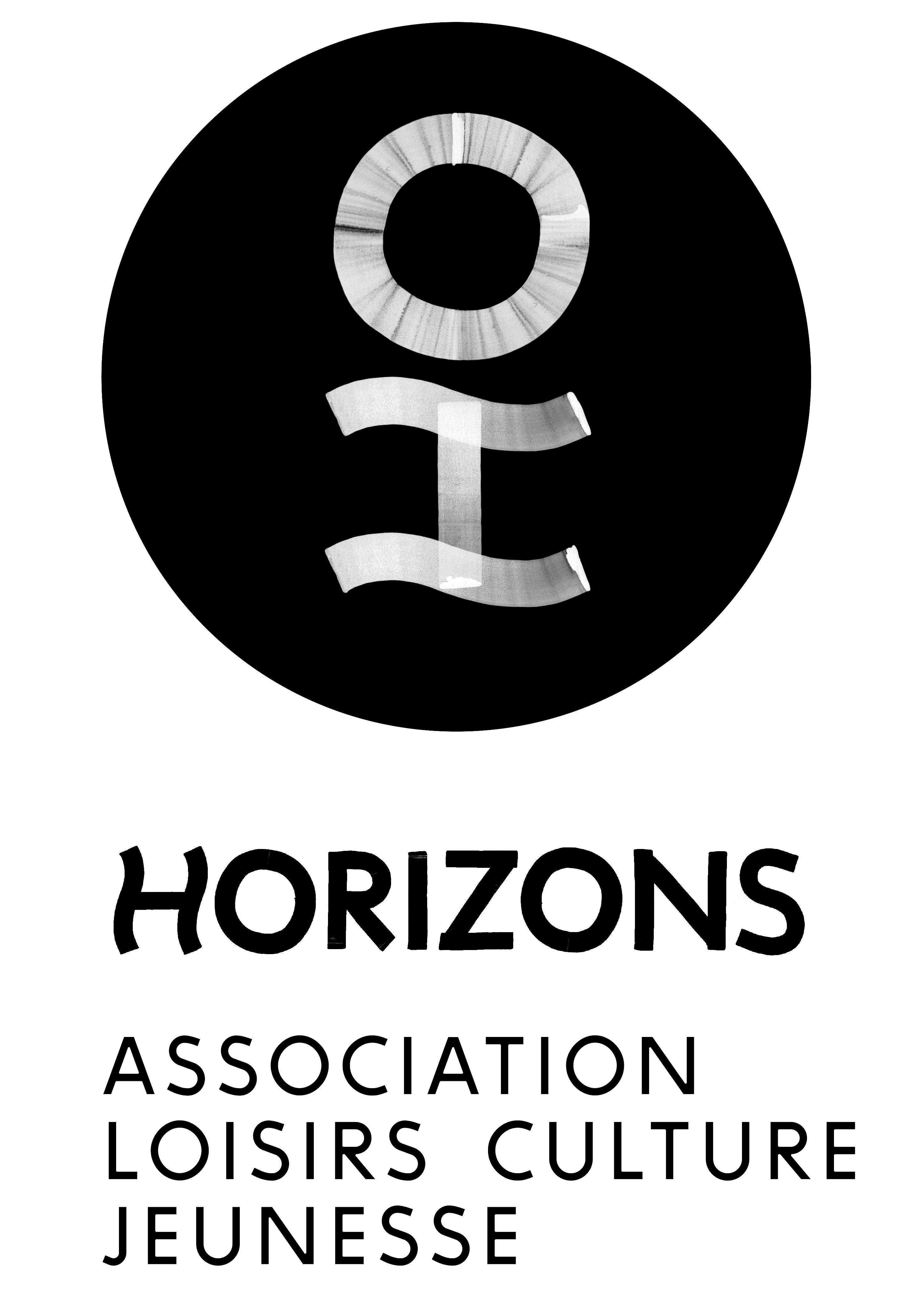 16 rue des Ayguinards38240 MEYLANTel. 04 76 90 32 85horizons-meylan.comMeylan, le 05 juin 2019Offre d’emploi animateur·trice ateliers anglais ludiqueL’association Horizons recrute un·e  animateur·trice pour les ateliers d’Anglais Ludique sur la saison 2019-2020 Public : enfants de 4 à 10 ansDurée : 30 séances du 28 septembre 2019 au 27 juin 2020Horaires de travail : Samedi de 9h à 12hLieu : MeylanRémunération : salaire conventionnel de 22€ brut/h + 10% Congés PayésDescription du poste : la matinée est découpée en trois séances pour quatre tranches d’âge : les 4-5 ans : 9h-10h les 6-7 ans : 10h-11hles 8-10 ans : 11h-12h  Vous proposerez un apprentissage ludique de l’anglais à partir de chansons, jeux, histoires, marionnettes, dessins, worksheets etc…   Vous garantirez la sécurité morale, physique et affective des enfants et entretiendrez des relations avec les familles.Expérience souhaitée dans l’animation et dans l’enseignement Compétences : sens de la créativité, anglais courant, sens de la pédagogie, connaissance des publics et de leurs spécificités, capacités relationnelles et d’adaptation, méthodologie de construction de cycles d’activitésCandidature :CV et lettre de motivation Kim CHUNGAssociation Horizons16 rue des ayguinards38240 Meylan k.chung@horizons-meylan.com